Publicado en Madrid el 18/07/2024 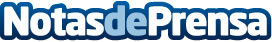 Fraternidad-Muprespa aumenta sus ingresos por cuotas un 10,47% con respecto al ejercicio anterior y aporta a la Seguridad Social 22 millones de eurosLa Junta General de la Mutua ha aprobado los resultados económicos correspondientes al ejercicio 2023, durante el cual las cotizaciones sociales han supuesto 1.507,88 millones de eurosDatos de contacto:CoonicCoonic916387700Nota de prensa publicada en: https://www.notasdeprensa.es/fraternidad-muprespa-aumenta-sus-ingresos-por Categorias: Finanzas Seguros Recursos humanos Servicios médicos Actualidad Empresarial http://www.notasdeprensa.es